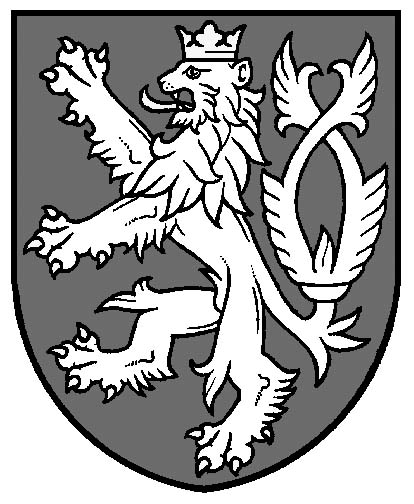 Zeměměřický a katastrální inspektorát v PardubicíchČechovo nábřeží 1791, 530 86 PardubiceTel.: +420 466 023 442E-mail: zki.pardubice@cuzk.czID datové schránky: s2gadr2Číslo jednací:		ZKI PA-P-2/2015/4                                                                             V Pardubicích dne:	27. 5. 2015Počet listů: 		4Počet příloh:		0R O Z H O D N U T ÍZeměměřický a katastrální inspektorát v Pardubicích, jako věcně a místně příslušný orgán státní správy podle § 4 písm. f), § 2 odst. 4 a přílohy č. 1 zákona č. 359/1992 Sb., o zeměměřických a katastrálních orgánech v platném znění, v řízení o porušení pořádku na úseku zeměměřictví podle § 17b odst. 1 písm. c) bod 1. zákona č. 200/1994 Sb., o zeměměřictví a o změně a doplnění některých zákonů souvisejících s jeho zavedením v platném znění, vedeném vůči úředně oprávněnému zeměměřickému inženýrovipanu Ing. XXX, nar. ......, bytem ......, ......, č. oprávnění ......,po zhodnocení všech zjištěných skutečností rozhodl takto:1/ úředně oprávněný zeměměřický inženýr Ing. XXX, nar. ......, bytem ......, ......, číslo oprávnění ......, se dopustilporušení pořádku na úseku zeměměřictví – jiného správního deliktu podle § 17b odstavec 1 písmeno c) bodu 1. zákona č. 200/1994 Sb., o zeměměřictví a o změně a doplnění některých zákonů souvisejících s jeho zavedením v platném znění, z důvodu, že nedodržel podmínky a povinnosti stanovené tímto zákonem pro ověřování výsledků zeměměřických činností využívaných pro katastr nemovitostí České republiky nebo státní mapové dílo. Uvedeného deliktu se dopustil jako úředně oprávněný zeměměřický inženýr tím, že ověřil dne ...... pod číslem ověření ...... záznam podrobného měření změn číslo ...... a geometrický plán číslo ...... v katastrálním území ......, který obsahoval vady a nedostatky popsané v odůvodnění tohoto rozhodnutí. Tímto svým jednáním nedodržel povinnosti fyzické osoby, které bylo uděleno úřední oprávnění pro ověřování výsledků zeměměřických činností, stanovené v § 16 odstavec 1 písmeno a) zákona 200/1994 Sb., o zeměměřictví a o změně a doplnění některých zákonů souvisejících s jeho zavedením v platném znění, tj. nejednal odborně a nevycházel ze spolehlivě zjištěného stavu věci.2/ Zeměměřický a katastrální inspektorát v Pardubicích za jednání uvedené ve výroku č. 1/ tohoto rozhodnutí panu Ing. XXX, nar. ......, bytem ......, ......, dle ustanovení § 17b odst. 2 zákona č. 200/1994 Sb., o zeměměřictví a o změně a doplnění některých zákonů souvisejících s jeho zavedením v platném znění, ukládá pokutu ve výši 5.000,- Kč (slovy: pět-tisíc-korun českých)splatnou do 30-ti dnů ode dne nabytí právní moci tohoto rozhodnutí na účet Celního úřadu pro Pardubický kraj, Palackého 2659, 53002 Pardubice, číslo účtu 3754-7724511/0710, konstantní symbol pro úhradu převodem 1148 a pro úhradu složenkou 1149, variabilní symbol rodné číslo Ing. XXX.Odůvodnění:Zeměměřický a katastrální inspektorát v Pardubicích (dále jen ZKI) jako věcně příslušný orgán dle § 4 písm. b) zákona č. 359/1992 Sb., o zeměměřických a katastrálních orgánech v platném znění, provedl v souladu se zákonem č. 255/2012 Sb., o kontrole v platném znění (dále jen kontrolní řád), dohled na ověřování zeměměřických činností, které zpracoval a zároveň i výsledky svých zeměměřických činností ve smyslu § 12 odst. 1 zákona č. 200/1994 Sb., o zeměměřictví a o změně a doplnění některých zákonů souvisejících s jeho zavedením v platném znění (dále jen zákon o zeměměřictví), ověřil úředně oprávněný zeměměřický inženýr Ing. ......, narozen ......, bytem ......, ......, č. oprávnění ...... (dále jen Ing. XXX). Předmětem dohledu byl geometrický plán (dále jen GP) č. ...... včetně záznamu podrobného měření změn (dále jen ZPMZ) č. ...... pro katastrální území .......Výsledkem dohledu na ověřování zeměměřických činností potvrzených Katastrálním úřadem pro Královéhradecký kraj, Katastrálním pracovištěm Rychnov nad Kněžnou, byl protokol o dohledu sp. zn. ZKI PA-D-8/2015 ze dne 30. 3. 2015. Stejnopis protokolu byl v souladu s ustanovením § 12 odst. 3 kontrolního řádu zaslán Ing. XXX jako příloha k oznámení o vykonání dohledu dne 30. 3. 2015. Součástí oznámení o vykonání dohledu bylo poučení o možnosti podání písemných a zdůvodněných námitek. Ing. XXX proti kontrolním zjištěním uvedeným v protokolu o dohledu sp. zn. ZKI PA-D-8/2015 ze dne 30. 3. 2015 námitky nepodalDne 20. 4. 2015 bylo poštovní službou na ZKI doručeno vyjádření Ing. XXX  k jednotlivým postupům a chybám, jenž v ZPMZ č. ...... a GP č. ...... z k. ú...... nastaly. Ing. XXX uvedl, že uznává nedostatky, které z jeho strany vznikly opomenutím, chybnou editací a přehlédnutím, a dále v příloze podání doložil chybějící („omylem odmazanou“) část protokolu týkající se určení souřadnic podrobných bodů metodou konstrukčních oměrných, kdy dokládá dodržení mezních odchylek pro práci v katastru nemovitostí. Ing. XXX dále ve svém vyjádření poukázal na skutečnost, že v případě stanovení kódu kvality lomovým bodům původního zobrazení obvodu budovy, jakožto dalšího prvku polohopisu, není vyhláškou č. 357/2013 Sb., o katastru nemovitostí v platném znění (dále jen KatV), výslovně upraveno, a proto se domnívá, že se nejedná o chybu. Podání Ing. XXX vyhodnotil ZKI jako vyjádření v obecné rovině k závěrům uvedeným v protokolu o dohledu sp. zn. ZKI PA-D-8/2015 ze dne 30. 3. 2015. ZKI toto vyjádření nepovažuje za námitku ve smyslu ustanovení § 13 kontrolního řádu.ZKI na základě vykonaného dohledu dospěl k závěru, že je dán důvod pro zahájení řízení o porušení pořádku na úseku zeměměřictví ve věci podezření, že se Ing. XXX dopustil jiného správního deliktu podle ustanovení § 17b odst. 1 písm. c) bod 1. zákona o zeměměřictví, což jmenovanému bylo oznámeno dopisem čj. ZKI PA-P-2/2015/2 ze dne 27. 4. 2015. Dle názoru ZKI Ing. XXX nedodržel povinnosti stanovené v § 16 odst. 1 písm. a) zákona o zeměměřictví, podle kterého je fyzická osoba s úředním oprávněním povinna jednat odborně, nestranně a vycházet vždy ze spolehlivě zjištěného stavu věci při ověřování výsledků zeměměřických činností využívaných pro účely katastru nemovitostí České republiky. Řízení ve věci porušení pořádku na úseku zeměměřictví podle § 17b odst. 1 písm. c) zákona o zeměměřictví, bylo zahájeno dnem doručení oznámení o zahájení správního řízení, tj. dnem 28. 4. 2015, kdy byl Ing. XXX současně poučen o svých právech vyplývajících z ustanovení § 36 a § 38 zákona č. 500/2004 Sb., správní řád v platném znění, a dále vyzván k písemnému sdělení skutečností týkajících se jeho majetkových poměrů.Na oznámení o zahájení řízení Ing. XXX reagoval dopisem ze dne 30. 4. 2015, na ZKI doručeno 4. 5. 2015, ve kterém majetkové poměry nemovitého majetku uvedené ze strany ZKI doplnil o soupis majetku movitého.Dopisem čj. ZKI PA-P-2/2015/3 ze dne 7. 5. 2015 bylo Ing. XXX oznámeno, že došlo ke shromáždění všech podkladů pro vydání rozhodnutí a bylo ukončeno dokazování a rovněž byl informován o možnosti seznámit se ve smyslu ustanovení § 36 odst. 3 zákona č. 500/2004 Sb., správní řád v platném znění, s podklady rozhodnutí. Této možnosti Ing. XXX nevyužil.Porušení pořádku na úseku zeměměřictví se ve smyslu § 17b odst. 1 písm. c) zákona o zeměměřictví, tj. pro nedodržení podmínek nebo povinností stanovených tímto zákonem při ověřování výsledků zeměměřických činností využívaných pro katastr nemovitostí České republiky, se Ing. XXX dopustil na základě níže uvedeného zjištění.Při kontrole GP č. ...... včetně ZPMZ č. ...... pro katastrální území ......, Ing. XXX ověřeno pod číslem ověření ...... dne ...... (protokol o dohledu sp. zn. ZKI PA-D-8/2015 ze dne 30. 3. 2015), byly zjištěny následující závady, které jsou předmětem tohoto řízení:1. 	v rozporu s bodem 16.15 přílohy KatV byly v náčrtu ZPMZ zobrazeny záměry na polární metodou zaměřené body. V daném případě se nejednalo o zobrazení záměr na body vytyčované. 2.	v protokolu určení bodů technologií GNSS byly uvedeny nepřesné údaje – v bodu 2.1 protokolu nebylo uvedeno, která síť stanic, a která služba dané sítě byla využita, a dále v bodu 3.2 protokolu bylo uvedeno, že při výpočtu geocentrických souřadnic byly souřadnice na ETRS89 navázány (uvedena možnost „B“), ač byly souřadnice získány spolu s měřením z permanentní stanice (měla být uvedena možnost „C“).3. 	v protokolu o výpočtech nebylo uvedeno určení souřadnic podrobných bodů č. 12 až 19, nových lomových bodů změny obvodu budovy.4. 	v protokolu o výpočtech byl uveden transformační klíč bez uvedení účelu, k čemu byl tento klíč využit.5. 	při posouzení dosažené přesnosti určení souřadnic polohy nově určených bodů pomocí oměrných měr byl v některých případech chybně určen mezní rozdíl délek ud, viz bod 13.2 přílohy KatV. Do vztahu pro určení základní střední chyby délky md dle bodu 13.6 přílohy KatV byla místo základní střední souřadnicové chyby mxy = 0,14 m, charakterizující přesnost určení souřadnic podrobných bodů polohopisu dle bodu 13.1 přílohy KatV, dosazena základní střední souřadnicová chyba mxy = 1,00 m, charakterizující, dle bodu 15.6 přílohy KatV, přesnost souřadnic bodu daného svým zobrazením v katastrální mapě vedené na plastové fólii v měřítku 1:2 880.6. 	v rozporu s bodem 15.3 přílohy KatV nebylo v protokolu o výpočtech uvedeno posouzení dosažené přesnosti zobrazení podrobných bodů.7. 	zápisník kontrolních oměrných měr nebyl uveden v náležitosti ZPMZ dle bodu 16.1 písm. c) přílohy KatV – v zápisníku (v samostatném souboru dle bodu 18.4 přílohy KatV), ale byl součástí náležitosti dle bodu 16.1 písm. d) přílohy KatV – protokolu o výpočtech.8.	některým lomovým bodům změnou dotčeného obvodu budovy – lomovým bodům dalšího prvku polohopisu, byly chybně určeny kódy charakteristiky kvality souřadnic (dále kkv). V daném případě je katastrální mapa dosud vedena na plastové fólii a v registru souřadnic katastru nemovitostí nebyl v dané lokalitě evidován žádný podrobný bod. U jednotlivých bodů ležících na obvodu budovy dosavadního stavu nebyl dodržen jednotný postup určení kkv, kdy některým bodům byl určen kkv 8 (body č. 7, 36 a 37) a některým bodům byl určen kkv 3 (body č. 4, 6, 10 a 21). V daném případě se nejednalo o hranici pozemku, měl být tedy všem těmto bodům přiřazen kkv 3.9. 	v seznamu souřadnic na GP nebyly uvedeny navazující kontrolní body č. 7 a č. 9 (v grafickém znázornění GP tyto body zobrazeny byly).Po zhodnocení zjištění a důkazů založených ve spisové složce, dospěl ZKI k závěru, že shora uvedené chyby ve zpracování dané změny v kontrolovaném GP a ZPMZ nelze pominout. Obecně platí, že geometrický plán je technickým podkladem pro sepisování smluv a veřejných listin, které potvrzují nebo osvědčují právní vztahy k nemovitostem, na základě kterých vznikají, mění se nebo ruší právní vztahy k nemovitostem. Proto je potřebné garantovat, že údaje uvedené v tomto podkladu byly získány stanovenými postupy, související dokumentace je úplná, a že vychází ze skutečného stavu věcí. Tyto požadavky garantuje fyzická osoba s úředním oprávněním - úředně oprávněný zeměměřický inženýr, který ověří odbornou správnost výsledku zeměměřické činnosti způsobem dle § 16 odst. 4 zákona o zeměměřictví. GP a ZPMZ byly ověřeny, že „náležitostmi a přesností odpovídají právním předpisům“, ačkoli ze shora uvedeného je zřejmé, že tomu tak není. Úředně oprávněný zeměměřický inženýr, který ověří odbornou správnost výsledku zeměměřické činnosti způsobem podle § 16 odstavec 4 zákona o zeměměřictví, nese odpovědnost za odbornou úroveň předmětných výsledků zeměměřických činností využívaných pro katastr nemovitostí České republiky, za dosažení předepsané přesnosti a za správnost a úplnost náležitostí podle právních předpisů. Ověření nespočívá pouze v připojení ověřovací doložky, ale v podrobném prostudování podkladů a posouzení, zda svým rozsahem, technickou kvalitou i formálními náležitostmi obsahu skutečně odpovídají právním předpisům. Tím, že Ing. XXX ověřil výše uvedené ZPMZ a GP, které vykazují shora uvedené závady a nedodržení požadavků platných předpisů pro jejich zhotovení, nejednal dostatečně odborně, nevycházel při ověřování výsledků zeměměřických činností ze spolehlivě zjištěného stavu věcí, a tím porušil § 16 odstavec 1 písmeno a) a odstavec 2 zákona o zeměměřictví. Platná právní úprava v dané věci stanoví:zeměměřickými činnostmi jsou činnosti při budování, obnově a údržbě bodových polí, podrobné měření hranic územně-správních celků a nemovitostí a dalších předmětů obsahu kartografických děl, vyhotovování geometrických plánů a vytyčování hranic pozemků … (viz ustanovení § 3 odst. 1 zákona o zeměměřictví),výsledky zeměměřických činností využívané pro správu a vedení katastru nemovitostí a pro státní mapová díla musí být ověřeny fyzickou osobou, které bylo uděleno úřední oprávnění pro ověřování výsledků zeměměřických činností (viz ustanovení § 12 odst. 1 zákona o zeměměřictví),fyzická osoba s úředním oprávněním je povinna jednat odborně, nestranně a vycházet vždy ze spolehlivě zjištěného stavu věci při ověřování výsledků zeměměřických činností uvedených v § 13 odst. 1 písm. a), b) a d) (viz ustanovení § 16 odst. 1 písm. a) zákona o zeměměřictví),jiného správního deliktu na úseku zeměměřictví se dopustí fyzická osoba, které bylo uděleno úřední oprávnění, jestliže nedodržuje podmínky nebo povinnosti stanovené tímto zákonem pro ověřování výsledků zeměměřických činností využívaných pro katastr nemovitostí České republiky nebo základní státní mapové dílo (viz ustanovení § 17b odst. 1 písm. c) bod 1 zákona o zeměměřictví).ZKI dospěl k závěru, že zjištěné vady a nedostatky v ZPMZ č. ...... a GP č. ...... z k.ú. ...... naplňují skutkovou podstatu porušení pořádku na úseku zeměměřictví podle ustanovení § 17b odst. 1 písm. c) bod 1 zákona o zeměměřictví. Ing. XXX se porušení pořádku na úseku zeměměřictví dopustil tím, že ověřil ve smyslu ustanovení § 12 odst. 3 zákona o zeměměřictví výsledky zeměměřických činností vykazující shora uvedené chyby. Svým protiprávním jednáním, tj. tím, že ověřil výše uvedené výsledky zeměměřických činností vykazující chyby, Ing. XXX naplnil skutkovou podstatu jiného správního deliktu na úseku zeměměřictví uvedenou v ustanovení § 17b odst. 1 písm. c) bod 1 zákona o zeměměřictví.V této souvislosti ZKI zároveň posoudil ve smyslu §17b odstavec 3 zákona o zeměměřictví, zda odpovědnost za spáchání deliktu nezanikla. Z dokumentace vyplývá, že zeměměřické činnosti číslo zakázky ...... pro katastrální území ...... byly ověřeny dne ...... pod položkou č. ....... O nedostatcích se ZKI dověděl formou dohledu vykonaného 30. 3. 2015. K porušení pořádku tedy došlo ve lhůtě kratší než 5 let. Správní delikt je projednáván ve lhůtě kratší než 1 rok ode dne, kdy se ZKI o porušení pořádku dověděl. Odpovědnost za spáchání deliktu tedy dle § 17b odstavec 3 zákona o zeměměřictví nezanikla.Podle ustanovení § 17b odst. 2 zákona o zeměměřictví může být za tento jiný správní delikt na úseku zeměměřictví uložena pokuta až do výše 250.000,- Kč. Výše uložené pokuty v každém jednotlivém případě musí odpovídat všem okolnostem a zvláštnostem konkrétního případu. Při stanovení výše pokuty je správní orgán povinen podle ustanovení § 17b odst. 5 citovaného zákona přihlédnout k závažnosti jiného správního deliktu, zejména ke způsobu a okolnostem jeho spáchání, k významu a rozsahu jeho následku, k době trvání protiprávního jednání a ke skutečnosti, zda a jak se odpovědná osoba přičinila o odstranění nebo zmírnění škodlivých následků jiného správního deliktu. Hlavním kritériem pro určení výše pokuty za spáchaný jiný správní delikt na úseku zeměměřictví, ke kterému musí právní orgán při určení výše pokuty přihlédnout, je tedy závažnost jiného právního deliktu, tj. způsobilost vykonat porušení či ohrožení určitých chráněných zájmů společnosti.Katastr nemovitostí ČR je podle ustanovení § 1 odst. 1 zákona č. 256/2013 Sb., katastrální zákon v platném znění, veřejný seznam, který obsahuje soubor údajů o nemovitých věcech, zahrnující jejich soupis, popis a jejich geometrické a polohové určení a zápis práv k těmto nemovitostem. Technické údaje ohledně nemovitostí, tj. jejich soupis, popis a geometrické a polohové určení nemovitostí se získávají zejména zeměměřickými činnostmi. Je zcela určitě v zájmu společnosti, aby zeměměřické činnosti, na jejichž základě dochází k zápisům do katastru, byly vykonávány v souladu s právními předpisy, řádně, aby jejich výsledky svými náležitostmi a přesností odpovídaly právním přepisům. Tyto výsledky se totiž stávají obsahem operátu nemovitostí ČR jako zdroje informací sloužících mj. k ochraně práv k nemovitostem, pro daňové a poplatkové účely či jiná obdobná peněžitá plnění, a k dalším účelům. Pokud se součástí katastrálního operátu stanou výsledky zeměměřických činností ověřené úředně oprávněným inženýrem, aniž by svými náležitostmi a přesností odpovídaly právním předpisům tak, jak to vyžaduje zákon o zeměměřictví, může to ve svém důsledku způsobit, popř. ohrozit určitost a tím i platnost listin o právních vztazích k nemovitostem.Závažnost jiného správního deliktu, jehož skutková podstata je vymezena v ustanovení § 17b odst. 1 písm. c) bodu 1 zákona o zeměměřictví, je závislá na druhu, množství a vážnosti pochybení a závad ve výsledku zeměměřických činností ověřeného úředně oprávněným inženýrem.Je zřejmé, že Ing. XXX při ověření výše uvedených výsledků zeměměřických činností postupoval prokazatelně v rozporu se svými zákonnými povinnostmi, nicméně ze zjištěné skutečnosti nelze dovodit, že se porušení povinností dopustil úmyslně. Protiprávního jednání se dopustil v nevědomé nedbalosti, tedy o protiprávnosti svého jednání nevěděl, ač vědět mohl a z titulu své odbornosti měl. Ačkoliv odpovědnost za jiný správní delikt je odpovědností objektivní, posuzuje se bez ohledu na zavinění, tak tato nejnižší forma zavinění může mít za následek nižší výši uložené pokuty. V daném případě nedošlo ke vzniku přímé škody, ale pouze k ohrožení veřejného zájmu na řádném fungování katastru nemovitostí a řádné ochraně práv těch, kteří z údajů katastru vycházejí, výkonu zeměměřických činností, což zahrnuje i zájem na tom, aby součástí katastru nemovitostí byly pouze takové údaje, které svými náležitostmi a přesností odpovídají právním předpisům a tedy i zájem na tom, aby katastrální operát sloužil jako účinný nástroj ochrany právních vztahů k nemovitostem. Výše uvedené zájmy nebyly v daném případě vážně ohroženy a následkem protiprávního jednání Ing. XXX nebylo významné porušení těchto zájmů v podobě zjištění, že ověření nekvalitního výsledku zeměměřických činností Ing. XXX mělo za následek neplatnost konkrétních právních úkonů vycházejících z těchto výsledků. Vzhledem k uvedenému je nutné ohodnotit stupeň závažnosti jiného správního deliktu Ing. XXX jako nízký, který by dle názoru ZKI odpovídal uložení pokuty v maximální výši jedné desetiny zákonné sazby, tj. maximálně 25.000 Kč. Dále je nutné přihlédnout k řadě polehčujících okolností. Ing. XXX po celou dobu správního řízení o jiném správním deliktu poskytoval součinnost a dosud nebyl nikdy uznán vinným za porušení pořádku na úseku zeměměřictví.ZKI vzal také v úvahu, že Ing. XXX vykonává ověřování výsledků zeměměřických činností jako fyzická osoba a pochybení ve zpracování ZPMZ a geometrického plánu uznal. Při určení výše pokuty přihlédl ZKI i k osobním a majetkovým poměrům Ing. XXX. Dle konstantní judikatury musí správní orgán při svém správním uvážení o konečné výši pokuty za jiný správní delikt přihlédnout i k majetkovým poměrům obviněného. Pokuta ukládaná ve správním trestání musí splňovat jak represivní, tak i preventivní účel a musí tak zohledňovat nejen faktickou závažnost konkrétního protiprávního jednání, ale zároveň musí být náležitě individualizována, přiměřená a musí reflektovat osobní i majetkové poměry potrestaného. Pokuta musí být v konkrétním případě uložena vždy v takové výši, aby nebyla pro potrestaného likvidační, na druhé straně musí být citelným zásahem do majetkové sféry potrestaného. V tomto odkazuje ZKI na rozsudek Městského soudu v Praze č. j. 10 Ca 250/2003-48 : „finanční postih musí být takový, aby jej delikvent pocítil, nutně tedy musí v sobě obsahovat i represivní složku, protože jinak by postih postrádal smysl.“ ZKI nahlédnutím do údajů katastru nemovitostí zjistil, že Ing. XXX je evidován jako výlučný vlastník pozemků vedených ve zjednodušené evidenci s původem Pozemkový katastr – pozemků parc. č. ...... (PK) a parc. č. ...... (PK) v k.ú. .......Prověřením údajů živnostenského rejstříku ZKI zjistil, že od ....... je Ing. ...... držitelem živnostenského oprávnění pro živnost ohlašovací vázanou, a to „Výkon zeměměřických činností“. Na základě výzvy ZKI ze dne 27. 4. 2015 týkající se jeho majetkových poměrů předložil Ing. XXX sdělení o vlastnictví majetku ze dne 30. 4. 2015. V tomto sdělení podal soupis svých majetkových poměrů, konkrétně movitých věcí, které má ve svém vlastnictví. Zároveň k tomuto sdělení připojil kopie přiznání k dani z příjmů fyzických osob za zdaňovací období (kalendářní roky) 2011, 2012 a 2013. Vzhledem k výši uložené pokuty se ZKI majetkovými poměry Ing. XXX podrobněji již dále nezabýval.S ohledem na všechny výše uvedené skutečnosti ZKI stanovil za projednávané porušení pořádku na úseku zeměměřictví Ing. XXX pokutu ve výši 5.000,- Kč. Uložená výše pokuty odpovídající 2 % ze zákonem stanovené horní hranice pro uložení sankce nemůže mít dle názoru ZKI likvidační charakter, ale má mít především preventivně výchovný charakter. Výše uložené sankce je přiměřená a odpovídá všem okolnostem projednávaného případu.  Poučení:Proti tomuto rozhodnutí lze podat odvolání ve lhůtě do 15 dnů k Českému úřadu zeměměřickému a katastrálnímu podáním učiněným u Zeměměřického a katastrálního inspektorátu v Pardubicích (§ 81 odstavec 1, § 83 odstavec 1 a § 86 odstavec 1 zákona č. 500/2004 Sb., správní řád v platném znění). Včas podané odvolání má odkladný účinek (§ 85 odstavec 1 citovaného zákona).Lhůta pro podání odvolání začíná běžet ode dne následujícího po dni oznámení (doručení) písemného vyhotovení rozhodnutí, nebo po uplynutí desátého dne ode dne, kdy bylo nedoručené a uložené rozhodnutí připraveno k vyzvednutí v provozovně provozovatele poštovních služeb (poště).                                                               Ing. Oldřich Chmelík                                                                 ředitelÚčastník řízení:Ing. XXX, ....., .....Na vědomí: Zeměměřický a katastrální inspektorát v Pardubicích, Čechovo nábř. 1791, 530 86 PardubiceČeský úřad zeměměřický a katastrální, odbor kontroly a dohledu, P. O. Box 21, Pod Sídlištěm 1800/9, 182 11 Praha 8Celní úřad pro Pardubický kraj, Palackého 2659, 530 02 Pardubice